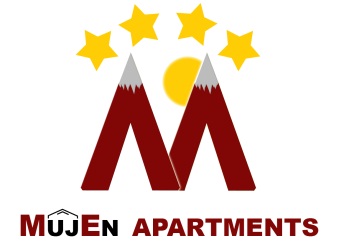 Vikend ponuda za grupne dolaske za članove sindikataU vreme kada živimo ubrzanim tempom uz puno obaveza, svakome od nas potreban je povremeni beg od svakodnevnice. Obronci prelepe planine Kopaonik biće najbolja destinacija za relaksirajući odmor i opuštanje.  Apart-hotelu MujEn Lux Kopaonik  biće velika čast i zadovoljstvo da ugosti Vaše zaposlene i članove sindikata. Tim povodom, pripremili smo posebnu ponudu, kako bi Vaš boravak na Kopaoniku učinili prijatnim i nezaboravnim.PONUDA UKLJUČUJE:*3 dana/2 noćenja u Studio apartmanima (1/2) i Standard apartmanima (1/4, 1/6)*pun pansion (doručak, ručak, večera)- bečki način posluživanja. Meni je poželjno usaglasiti pre dolaska, kako bismo na nabolji način zadovoljili Vaše želje.Prvi dan dolaska: večera (17:30h-20h)Drugi dan: doručak (08h-10h) -ručak (13h-15h)–večera (17:30h-20h)Treći dan: doručak (08h-10h) –ručak (13h-15h)*neograničeno korišćenje sadržaja SPA & WELLNESS centra koji se prostire na preko 450m2 i sadrži: zatvoren bazen sa Jacuzzi-em, finsku saunu, infracrvenu saunu,  aroma – parno (tursko) kupatilo, tepidarijum klupe. Tretmani tela i masaže se zasebno rezervišu i plaćaju dodatno. Korišćenje SPA&WELLNESS centra- od 12h do 22h.* na raspolaganju je i korišćenje peščane plaže sa ležaljkama i spoljnim đakuzijem*neograničeno korišćenje teretane*korišćenje kongresne sale, po unapred dogovorenoj satnici svakog dana*besplatan prevoz do i od centra Kopaonika pet puta dnevno*sef za odlaganje dragocenosti*LCD sa kablovskom TV*parking za sve goste*WI-FI internetCENA ARANŽMANA: 50 eura po osobiPlaćanje se može izvršiti na 5 jednakih mesečnih rata putem administrativne zabrane.Cena ne uključuje: Boravišnu taksu koja po odluci SO Raška iznosi 100,00 rsd po osobi po danu za odrasle.Osiguranje koje iznosi 30,00 rsd dnevno.  Boravišna taksa i osiguranje plaćaju se na recepciji hotela.Ponuda važi u periodu  od 01.aprila 2017.godine do 30.novembra 2017.godine.Ulazak u sobe ( Check In ) je od 14h, izlazak iz sobe ( Check Out ) je do 10h. Shodno raspoloživosti, moguć je kasniji Check Out do 14h.OTKAZ UGOVORA OD STRANE PUTNIKA: 
Pre početka putovanja:  Putnik ima pravo da odustane od putovanja, o čemu je dužan pismeno izvestiti Organizatora na način kako je zaključen Ugovor. Datum pismenog otkaza Ugovora predstavlja osnov za obračun naknade koja pripada Organizatoru, izražene procentualno po skali otkaza u odnosu na ukupnu cenu putovanja, ako Programom nije drugačije određeno i to: 
5% ako se putovanje otkaže do 45 dana pre početka putovanja, 
10 % ako se putovanje otkaže od 44 do 30 dana pre početka putovanja, 
20 % ako se otkaže 29 do 20 dana pre početka putovanja, 
40 % ako se otkaže 19 do 15 dana pre početka putovanja, 
80 % ako se otkaže 14 do 10 dana pre početka putovanja, 
90 % ako se otkaže 9 do 6 dana pre početka putovanja, 
100 % ako se otkaže 5 do 0 dana pre početka putovanja ili u toku putovanja.Nakon izvršene rezervacije, promene termina se mogu vršiti samo uz saglasnost hotelijera.Informacije i rezervacije: Ivana MarkovićTel: +381 66 266 255Mail: ivana.mujentravel@gmail.com